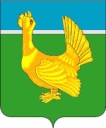 ДУМА ВЕРХНЕКЕТСКОГО РАЙОНА РЕШЕНИЕО внесении изменений в Положение о муниципальном контроле на автомобильном транспорте и в дорожном хозяйстве в границах муниципального образования Верхнекетский район Томской области, утверждённое решением Думы Верхнекетского района от 28.10.2021 № 36 В соответствии со статьёй 7Федерального закона от 6 октября 2003 года N131-ФЗ "Об общих принципах организации местного самоуправления в Российской Федерации", на основании пункта 5 Протокола совещания в рамках мероприятий по реализации Федерального закона от 31 июля 2020 г. № 248-ФЗ «О государственном контроле (надзоре) и муниципальном контроле в Российской Федерации» от 20.01.2022 № 1, Дума Верхнекетского района решила:1. Внести в Положение о муниципальном контроле на автомобильном транспорте и в дорожном хозяйстве в границах муниципального образования Верхнекетский район Томской области, утверждённое решением Думы Верхнекетского района от 28.10.2021 №36, следующие изменения:1) пункт 2 изложить в следующей редакции:«2. Система оценки и управления рисками при осуществлении муниципального контроля не применяется.В соответствии с частью 2 статьи 61 Федерального закона от 31 июля 2020 № 248-ФЗ «О государственном контроле (надзоре) и муниципальном контроле в Российской Федерации» (далее – Федеральный закон) при осуществлении муниципального контроля плановые контрольные мероприятия не проводятся.В соответствии с частью 3 статьи 66 Федерального закона все внеплановые контрольные мероприятия могут проводиться только после согласования с органами прокуратуры.Муниципальный контроль осуществляется посредством профилактики нарушений обязательных требований, организации и проведения контрольных мероприятий, принятия, предусмотренных законодательством Российской Федерации мер по пресечению, предупреждению и (или) устранению последствий выявленных нарушений обязательных требований. Объектами муниципального контроля являются:1) деятельность по осуществлению работ по капитальному ремонту, ремонту и содержанию автомобильных дорог местного значения вне границ населенных пунктов в границах Верхнекетского района (далее-автомобильная дорога местного значения);2) деятельность по использованию полос отвода и (или) придорожных полос автомобильных дорог местного значения;3) автомобильные дороги местного значения и искусственные дорожные сооружения на ней;4) примыкания к автомобильным дорогам местного значения, в том числе примыкания объектов дорожного сервиса;5) объекты дорожного сервиса, расположенные в границах полос отвода и (или) придорожных полос автомобильных дорог местного значения;6) придорожные полосы и полосы отвода автомобильных дорог местного значения.Индикаторами риска нарушения обязательных требований при осуществлении муниципального контроля являются: 1) наличие информации о неудовлетворительном проведении работ по капитальному ремонту, ремонту и содержанию автомобильных дорог местного значения и искусственных дорожных сооружений на них;2) наличие информации о нарушении обязательных требований к эксплуатации объектов дорожного сервиса, размещенных в полосах отвода и (или) придорожных полосах автомобильных дорог местного значения;3) наличие информации о загрязнении и (или) повреждении автомобильных дорог местного значения и дорожных сооружений на них, в том числе элементов обустройства автомобильных дорог, полос отвода автомобильных дорог, придорожных полос автомобильных дорог местного значения.»;2) пункт 8 исключить;3) дополнить пунктом 30 следующего содержания:«30. При осуществлении муниципального контроля устанавливаются следующие ключевые показатели:2. Опубликовать настоящее решение в информационном вестнике Верхнекетского района «Территория», разместить на официальном сайте Администрации Верхнекетского района. Настоящее решение вступает в силу со дня его официального опубликования.____________________________________________________________________Дума-1, Администрация-1, прокуратура-1, УРМИЗ-1, «Территория – 1». № 34 от 29.06.2022                    	                           р.п. Белый Яр,ул. Гагарина, 15Ключевые показателиЦелевые значенияПроцент устраненных нарушений из числа выявленных нарушений законодательства80%Процент отмененных результатов контрольных мероприятий0%Председатель Думы Верхнекетского района________________ Е.А. ПарамоноваГлава Верхнекетского района__________________ С.А. Альсевич